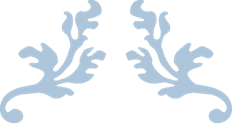 CURRICULUM VITAESonika Grobbelaar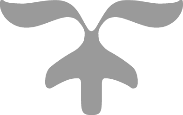 EDUCATION: GRADE 12	Middelburg High school (Mpumalanga) in 1986HIGHER EDUCATION DIPLOMAS/DEGREES Eg.	Tshwane Universities of Technology (1987-1998) 				National Diploma in Veterinary Science Technology 				Computer Society of South Africa (2006) 				International Computer Driving License (ICDL)  							UNISA (Completed 2007)                                                   Postgraduate Certificate in Education (Intermediate and Senior phase) Main subjects: Science, Biology, Computer technology                                                UNISA (Completed 2011)	                                                Honors Bachelor of Education in Natural Science Education                                                UNISA (2018)                                               Course in Basics of Total Quality Management                                               SANAS 2018 (South African National Accreditation System)                                               Certificate Laboratory systems & Internal Auditing Courses	 NAME OF INSTITUTION:       Department Agriculture & rural development                                                              Vet. Services: Kroonstad				 1 June 2019 till currentCURRENT POSITION:            Quality Assurance PractitionerMAIN JOB FUNCTIONS          To administer the Quality System within Vet Services by:Compiling quality assurance documentationInternal technical auditing of proceduresTraining directorate staff in quality assurance principlesMonitor verification and validation of field and laboratory test procedures and equipmentNAME OF INSTITUTION:        Departement Agriculture & rural development                                       Kroonstad Veterinary LaboratoryPOSITION:              		  Veterinary technologistMAIN JOB FUNCTIONS:      	 Function in all active laboratories under supervision:   Serology RBTBacteriologyParasitology Key performance areas as per job descriptions of Veterinary technologistNAME OF INSTITUTION:	 University of Pretoria (2000 – 2005)POSITION:			Technical assistant                                  		Department of Animal and Wildlife Science                                                       MAIN JOB FUNCTIONS   	  Function in all the active laboratories. Training of students during practical sessions                                                          (Minerals, fat, protein and fiber) Handling and maintenance of sensitive laboratory equipmentRecord keeping of statistical data for international purposes, reporting and presentations.Analysis of various biological samplesNAME OF INSTITUTION:   	 Garsfontein Hoërskool (Pretoria 2009)POSITION:			 Teacher TemporaryMAIN JOB FUNCTIONS:    	 Gr11 CAT (Computer Application Technology)NAME OF INSTITUTION:     	C.R. Swart High School(Pretoria 2008)POSITION:			Teacher TemporaryMAIN JOB FUNCTIONS:      Gr11 CAT(Computer Application Technology)NAME OF INSTITUTION:	Kroonstad Veterinary Laboratory                            	1 January 1990 – July 1995 					POSITION:		 	Veterinary TechnologistMAIN JOB FUNCTIONS:      Chemistry laboratory main functions:Ordering and buying of stockMineral analysisSafety officer NAME OF INSTITUTION:  	 Vryheid Veterinary Laboratory			July 1995 -1998POSITION:			Admin ClerkMAIN JOB FUNCTIONS:      	Work directly with farmers, veterinarian and Animal health                                       		technicians.personal detailsHOME ADDRESS5 Pondo RosaUitsigKroonstadPOSTAL ADRESSEMAIL	Same as abovesonika.grobbelaar@gmail.comwork TELEPHONE 066 025 1592cell number079 456 1810SURNAMEGrobbelaarGrobbelaarFIRST NAMESonikaSonikaIDENTITY NUMBER68042500210856804250021085DATE OF BIRTH25 April 196825 April 1968SEXFemaleFemaleMARITAL STATUSDivorced with one son and one daughterDivorced with one son and one daughterNATIONALITYSouth AfricanSouth AfricanHOME LANGUAGEAfrikaansAfrikaansOTHER LANGUAGEEnglish English FULLY BILINGUALYesYesDRIVER'S LICENSEYes, Code 08Yes, Code 08OWN TRANSPORTCRIMINALE RECORDHEALTHYesNoneExcellentYesNoneExcellentEmployment historyEmployment historyEmployment history	PERSONAL ABILITIESI am hardworking and ambitiousCan work independentI strive to achieve my goals Do reading and research to ensure I am aware of the latest technology available in my specific fields of workGood at problem solving and communicationI strive to do my work on the highest levels and take pride in my work.I like to train and educate others in order to equip them with knowledge for their I am hardworking and ambitiousCan work independentI strive to achieve my goals Do reading and research to ensure I am aware of the latest technology available in my specific fields of workGood at problem solving and communicationI strive to do my work on the highest levels and take pride in my work.I like to train and educate others in order to equip them with knowledge for their I am hardworking and ambitiousCan work independentI strive to achieve my goals Do reading and research to ensure I am aware of the latest technology available in my specific fields of workGood at problem solving and communicationI strive to do my work on the highest levels and take pride in my work.I like to train and educate others in order to equip them with knowledge for their 